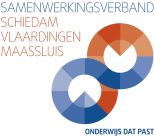 Privacyreglement Stichting Samenwerkingsverband Schiedam Vlaardingen Maassluis, onderwijs dat pastVersie 2.1 (voorlopig tot definitieve vaststelling)Vastgesteld door het bestuur: volgtInstemming Ondersteuningsplanraad (OPR) ingevolge artikel 14a WMS: volgtInstemming Medezeggenschapsraad voor Personeel (MRp) voor het personeelsdeel ingevolge artikel 12 lid 1 onder m WMS: volgtInwerkingtreding: 25-05-2018© Het auteursrecht op dit privacyreglement berust bij Wille Donker advocaten. Zonder voorafgaande toestemming is kopiëren/verspreiden, al dan niet digitaal, voor andere doeleinden dan voor eigen gebruik niet toegestaan.Missie en visie De Algemene Verordening Gegevensbescherming (AVG) stelt nieuwe en verdergaande eisen aan de omgang met persoonsgegevens. Het privacyreglement van Samenwerkingsverband Schiedam Vlaardingen Maassluis onderwijs dat past en het beleid dat daaraan ten grondslag ligt hebben wij daarom herzien en aangevuld op de punten waar de AVG dit vereist. Met het reglement beoogt Samenwerkingsverband Schiedam Vlaardingen Maassluis onderwijs dat past ervoor zorg te dragen dat de persoonsgegevens van de leerlingen van de bij het samenwerkingsverband aangesloten scholen goed beschermd zijn. Verwerking van persoonsgegevens vindt plaats conform de Verordening, de implementatiewet Verordening, sectorgedragscodes, sectorbeveiligingscodes en organisatie-specifieke (interne) regelingen. Dit houdt onder andere in dat: de persoonlijke levenssfeer van betrokkene wordt beschermd tegen onrechtmatige verwerking en/of misbruik van die gegevens, tegen verlies en tegen het verwerken van onjuiste gegevens; wordt voorkomen dat persoonsgegevens worden verwerkt voor een ander doel dan het doel waarvoor ze verzameld zijn; ende verwerkingen niet leiden tot een hoog risico voor de betrokkenen.Het dagelijks bestuur zal in samenspraak met de functionaris gegevensbescherming passende maatregelen ten uitvoerleggen en verantwoording afleggen over het gevoerde beleid aan de ouder- en personeelsgeleding van de medezeggenschapsraad en aan het bestuur.namens het bestuur,mw. M.W.H. van Kalmthout-ReijnenInhoudsopgaveArtikel 1	Begripsbepalingen	7Artikel 2.	Verantwoordelijkheden	9Artikel 3.	De functionaris gegevensbescherming (FG)	10Artikel 4.	Informatie en toegang tot de persoonsgegevens	12Artikel 5.	Categorieën van betrokkenen, doeleinden en persoonsgegevens	14Artikel 6.	Rechten betrokkenen	19Artikel 7.	Beveiliging	23Artikel 8.	De verwerker	24Artikel 9.	Inbreuk op de beveiliging	25Artikel 10.	Klachten	26Artikel 11.	Inwerkingtreding, wijziging en citeertitel	27Bijlagenoverzicht	28Artikelsgewijze toelichting ten behoeve van implementatie van het reglement	30Begripsbepalingen Voor de toepassing van dit reglement en de daarbij behorende bijlagen wordt verstaan onder: Algemene Verordening Gegevensbescherming (AVG): de Verordening;Autoriteit Persoonsgegevens: toezichthoudende autoriteit, als bedoeld in artikel 51 van de AVG;bestand: elk gestructureerd geheel van persoonsgegevens die volgens bepaalde criteria toegankelijk zijn, ongeacht of dit geheel gecentraliseerd of gedecentraliseerd is dan wel op functionele of geografische gronden is verspreid;  betrokkene: degene op wie een persoonsgegeven betrekking heeft (een sollicitant, een medewerker werkzaam/werkzaam geweest bij het samenwerkingsverband, een leerling ingeschreven/ingeschreven geweest bij een tot het Samenwerkingsverband behorend schoolbestuur of een ouder/verzorger van wie gegevens in de persoonsregistratie zijn opgenomen, alle overige personen werkzaam bij of ten dienste van het samenwerkingsverband, waaronder de leden van het toezichthoudend orgaan, leveranciers en dienstverleners en ten slotte de bezoekers van het samenwerkingsverband);derde: degene, niet zijnde de verwerker of degene die onder gezag van de verwerkingsverantwoordelijke werkzaam zijn, die door de verwerker gemachtigd is om persoonsgegevens te verwerken;dienst van de informatiemaatschappij: dienst die gewoonlijk tegen vergoeding, langs elektronische weg, op afstand en op individueel verzoek van een afnemer van diensten wordt verricht;gegevensbeschermingseffectbeoordeling: een beoordeling van het effect van de beoogde verwerking op de bescherming van persoonsgegevens;groep: een economische eenheid waarin rechtspersonen organisatorisch verbonden zijn (artikel 2:24 BW);leerling: persoon die is ingeschreven of aangemeld bij een school waarvan het bestuur is aangesloten bij het Samenwerkingsverband of rechtstreeks bij het samenwerkingsverband wordt aangemeld;leerling- of personeelsnummer: eenduidig nummer dat wordt gebruikt ten behoeve van efficiënte verwerking van persoonsgegevens; ondersteuningsplan: plan als bedoeld in artikel 18a Wpo;ondersteuningsplanraad: raad als bedoeld in artikel 4a WMS;personeel: de bij het bestuur benoemde, (adjunct)directeur en overige medewerkers;de onder a. bedoelde medewerker(s) die zonder benoeming is tewerkgesteld bij, of ingeleend door, het bestuur van het Samenwerkingsverband, waaronder begrepen de leden van het bestuur van het Samenwerkingsverband als ook externe zorgverleners en deskundigen;persoonsgegevens: alle informatie over een geïdentificeerde of identificeerbare natuurlijke persoon (‘de betrokkene’);pseudonimisering: het verwerken van persoonsgegevens op zodanige wijze dat de persoonsgegevens niet meer aan de specifieke persoon kunnen worden gekoppeld, zonder dat er aanvullende gegevens worden gebruikt, mits deze aanvullende gegevens apart worden bewaard en technische en organisatorische maatregelen worden genomen om ervoor te zorgen dat de persoonsgegevens niet aan een geïdentificeerde of identificeerbare natuurlijke persoon worden gekoppeld;Samenwerkingsverband: SWV Onderwijs dat past; Samenwerkingsverband: een Samenwerkingsverband als bedoeld in artikel 1 van de Wvo respectievelijk artikel 1 van de Wec en die in stand wordt gehouden door SWV Onderwijs dat past;school: een school voor basisonderwijs of speciaal onderwijs als bedoeld in artikel 1 Wpo respectievelijk artikel 1 Wec die is aangesloten bij het Samenwerkingsverband;toestemming van betrokkene: elke vrije, specifieke, geïnformeerde ondubbelzinnige wilsuiting door middel van een verklaring of een ondubbelzinnig actieve handeling, waarmee betrokkene hem betreffende verwerking van persoonsgegevens aanvaardt; het toezichthoudend orgaan: de Raad van Toezicht of de toezichthoudende bestuurder ingeval er geen Raad van Toezicht is; Verordening: Verordening EU 2016/679 van 27 april 2016 betreffende de bescherming van natuurlijke personen in verband met de verwerking van persoonsgegevens en betreffende het vrije verkeer van die gegevens en tot intrekking van Richtlijn 95/46/EG;verwerking van persoonsgegevens: een bewerking of een geheel van bewerkingen met betrekking tot persoonsgegevens of een geheel van persoonsgegevens, al dan niet uitgevoerd via geautomatiseerde procedés, zoals het verzamelen, vastleggen, ordenen, structureren, opslaan, bijwerken of wijzigen, opvragen, raadplegen, gebruiken, verstrekken door middel van doorzending, verspreiding of enige andere vorm van terbeschikkingstelling, samenbrengen, met elkaar in verband brengen, afschermen, uitwissen of vernietigen van gegevens; verwerkingsverantwoordelijke: het samenwerkingsverbandverwerker: degene die op basis van een overeenkomst ten behoeve van de verwerkingsverantwoordelijke persoonsgegevens verwerkt, zonder aan zijn rechtstreeks gezag te zijn onderworpen; Wec: Wet op de expertisecentra;WMS: Wet medezeggenschap op scholen;Wpo: Wet op het primair onderwijs.VerantwoordelijkhedenHet samenwerkingsverband is verantwoordelijk voor:Een rechtmatige, behoorlijke en transparante gegevensverwerking;Het vaststellen van welbepaalde duidelijk omschreven en gerechtvaardigde doeleinden alsmede een verwerking conform de vastgestelde doeleinden;Een minimale gegevensverwerking, dat wil zeggen dat het gebruik van gegevens wordt beperkt tot hetgeen noodzakelijk is voor de doeleinden waarvoor deze worden verwerkt;Het gebruik van juiste en geactualiseerde gegevens en het wissen respectievelijk corrigeren van gegevens die onjuist zijn; Opslagbeperking van gegevens, dat wil zeggen dat deze niet langer worden bewaard dan nodig voor de vastgestelde doeleinden;Het nemen van passende technische en organisatorische maatregelen.Stichting Samenwerkingsverband Schiedam Vlaardingen Maassluis onderwijs dat past  laat zich bij bovengenoemde taken adviseren door de functionaris gegevensbescherming.De functionaris gegevensbescherming (FG)De FG vervult zijn taken en verplichtingen onafhankelijk van het bestuur. De FG houdt intern toezicht op de naleving van de wet- en regelgeving, de in de onderwijssector vastgestelde gedragscodes, het beleid van het Stichting Samenwerkingsverband Schiedam Vlaardingen Maassluis onderwijs dat past of de verwerker met betrekking tot de bescherming van persoonsgegevens. De FG adviseert over verwerkingsprocessen en ziet toe op de uitvoering en evaluatie ervan. De FG adviseert over het passende niveau van beveiliging van de informatiehuishouding in de organisatie en over maatregelen die zijn gericht op het beperken van de verwerking van persoonsgegevens.De FG werkt samen met de toezichthoudende autoriteit (Autoriteit Persoonsgegevens).Betrokkenen kunnen met de FG contact opnemen over alle aangelegenheden die verband houden met de verwerking van hun gegevens en met de uitoefening van hun rechten op grond van dit reglement en uit hoofde van de Verordening.De FG brengt jaarlijks verslag uit aan de verwerkingsverantwoordelijke van zijn werkzaamheden en bevindingen.De controlebevoegdheden van de FG zijn neergelegd in een interne regeling en omvatten:- 	de bevoegdheid om ruimtes te betreden;- 	de bevoegdheid om inlichtingen en inzage te vragen en om zaken te onderzoeken;- 	de faciliteiten die aan de FG ter beschikking worden gesteld om zijn bevoegdheden goed te kunnen uitoefenen. De FG is met betrekking tot zijn taken tot geheimhouding en vertrouwelijkheid gehouden.Informatie en toegang tot de persoonsgegevensIndien de gegevens van de betrokkene zelf worden verkregen, informeert het Stichting Samenwerkingsverband Schiedam Vlaardingen Maassluis onderwijs dat past betrokkene bij de verkrijging  van de persoonsgegevens over:de volledige naam en de contactgegevens van Stichting Samenwerkingsverband Schiedam Vlaardingen Maassluis onderwijs dat past alsmede van de Functionaris Gegevensbescherming;de doeleinden waarvoor de persoonsgegevens worden verwerkt;de wettelijke grondslag voor de verwerking, en indien de verwerking is gebaseerd op de grondslag gerechtvaardigd belang (artikel 6 lid 1f AVG), het gerechtvaardigd belang van de Stichting Samenwerkingsverband Schiedam Vlaardingen Maassluis onderwijs dat past;de ontvangers of categorieën van ontvangers;in voorkomend geval, dat het Stichting Samenwerkingsverband Schiedam Vlaardingen Maassluis onderwijs dat past het voornemen heeft om de persoonsgegevens door te geven aan een derde land of internationale organisatie, om welk derde land het gaat en of het niveau van gegevensbescherming in dit land adequaat is, dan wel of er passende waarborgen zijn genomen;hoelang de persoonsgegevens worden bewaard;het recht van betrokkene om te verzoeken om inzage, rectificatie, beperking van de verwerking en wissing van de persoonsgegevens, alsmede het recht om bezwaar te maken tegen de verwerking;het recht van betrokkene om te allen tijde eerder gegeven toestemming in te trekken;het recht van betrokkene om een klacht in te dienen bij de AP;het bestaan van automatische besluitvorming en de onderliggende logica hiervan, alsmede het belang en de verwachte gevolgen van de verwerking voor betrokkene; en of de verstrekking van persoonsgegevens een wettelijke of contractuele verplichting is dan wel een noodzakelijke voorwaarde om een overeenkomst te sluiten, of de betrokkene verplicht is om de persoonsgegevens te verstrekken en wat de mogelijke gevolgen zijn als de betrokkene de gegevens niet verstrekt.Indien de gegevens niet van betrokkene afkomstig zijn verstrekt Stichting Samenwerkingsverband Schiedam Vlaardingen Maassluis onderwijs dat past aan de betrokkene de informatie als genoemd onder 4.1 a.t/m j. en in aanvulling daarop ook informatie over:de betrokken categorieën van persoonsgegevens; ende bron waar de persoonsgegevens vandaan komen, en in voorkomend geval, of zij afkomstig zijn van openbare bronnen.Stichting Samenwerkingsverband Schiedam Vlaardingen Maassluis onderwijs dat past verstrekt deze informatie binnen een redelijke termijn, doch uiterlijk binnen één maand na de verkrijging van de persoonsgegevens. Indien de gegevens worden gebruikt voor communicatie met de betrokkene, uiterlijk op het moment van het eerste contact met de betrokkene. Indien de verstrekking van de gegevens aan een andere ontvanger wordt overwogen, uiterlijk op het tijdstip waarop de persoonsgegevens voor het eerst worden verstrekt. Een ieder die betrokken is bij de uitvoering van dit reglement en daarbij de toegang krijgt tot persoonsgegevens waarvan hij het vertrouwelijke karakter kent of redelijkerwijs kan vermoeden en voor wie niet reeds uit hoofde van beroep, functie of wettelijk voorschrift ter zake van de persoonsgegevens een geheimhoudingsplicht geldt, is verplicht tot geheimhouding daarvan en tekent de geheimhoudingsverklaring. Dit geldt niet indien enig wettelijk voorschrift hem tot bekendmaking verplicht of uit zijn taak bij de uitvoering van dit reglement de noodzaak tot bekendmaking voortvloeit.Categorieën van betrokkenen, doeleinden en persoonsgegevens  LeerlingenDe verwerking van persoonsgegevens van leerlingen heeft ten doel: het verdelen en toewijzen van ondersteuningsmiddelen en ondersteuningsvoorzieningen (waaronder individuele ondersteuningsvoorzieningen) aan de scholen van de schoolbesturen die zijn aangesloten bij het Samenwerkingsverband (artikel 6 lid 1c AVG); het beoordelen of leerlingen toelaatbaar zijn tot het onderwijs aan een speciale school voor basisonderwijs gelegen in de regio van het Samenwerkingsverband of tot het speciaal onderwijs, op verzoek van het bestuur van een school waar een leerling is aangemeld of ingeschreven (artikel 6 lid 1c AVG); het adviseren over de ondersteuningsbehoefte van een leerling op verzoek van het bestuur van een school binnen het Samenwerkingsverband waar een leerling is aangemeld of ingeschreven (artikel 6 lid 1c AVG); het uitvoeren van de op het Samenwerkingsverband rustende verplichtingen op grond van de wet en daarop gebaseerde uitvoeringsregelgeving, waaronder (doch niet uitsluitend) de Wet op het primair onderwijs (Wpo), de Wet Medezeggenschap scholen (WMS) en de Leerplichtwet (artikel 6 lid 1c en artikel 6 lid 1e AVG);het behandelen van geschillen aanhangig gemaakt bij klachten- en geschillencommissies (artikel 6 lid 1c AVG);het laten uitoefenen van accountantscontrole (artikel 6 lid 1c AVG);het uitvoering geven aan de wettelijke verplichting gegevens te verstrekken aan de gemeente in het kader van een voorziening voor leerlingenvervoer (artikel 6 lid 1c AVG);het uitvoering geven aan de verplichting gegevens te verstrekken aan, maar niet uitsluitend, het Ministerie van Onderwijs en Wetenschappen en de onderwijsinspectie voor zover de verplichting daartoe voortvloeit uit de wetgeving, inclusief de op de onderwijswetgeving gebaseerde bekostigingsvoorwaarden (artikel 6 lid 1c AVG).Geen andere persoonsgegevens worden verwerkt dan: naam, voornamen, voorletters, titulatuur, geslacht, geboortedatum, adres, postcode, woonplaats;soortgelijke gegevens als bedoeld onder a. bedoeld voor communicatie zoals het telefoonnummer en e-mailadres; nationaliteit en geboorteplaats;persoonsgebonden leerlingennummer, indien noodzakelijk voor een juiste identificatie van het dossier alleen de laatste vier cijfers van het BSN-nummer;gegevens die door het Samenwerkingsverband worden gevraagd in verband met het beoordelen van een aanvraag voor extra ondersteuning conform het ondersteuningsplan van het Samenwerkingsverband, waaronder in ieder geval: - 	het ontwikkelingsperspectief – of hiermee gelijk gesteld ander document - als bedoeld in artikel 40a Wpo;- 	gegevens over de problematiek en aanleiding voor de aanvraag bij het Samenwerkingsverband;- 	gegevens over de schoolloopbaan en de aard en het verloop van het onderwijs en, de behaalde studieresultaten;- 	gegevens betreffende de gezondheid of het welzijn, voor zover deze van invloed kan zijn op de onderwijs- en ondersteuningsbehoefte.f. 	gegevens die verband houden met de beoordeling van de aanvraag voor extra ondersteuning door het Samenwerkingsverband;g.	(digitale) pasfoto’s; h. 	gegevens als bedoeld onder a., b. en c. van de ouders, voogden of verzorgers van leerlingen en of sprake is van gezamenlijk ouderlijk gezag en gegevens over lidmaatschap van de oudergeleding van de Ondersteuningsplanraad;i. 	andere dan de onder a. tot en met h. bedoelde gegevens waarvan de verwerking wordt vereist of noodzakelijk is met het oog op de toepassing van een wettelijke regeling. PersoneelDe verwerking van gegevens van personeel heeft ten doel:het aangaan van de arbeidsovereenkomst (artikel 6 lid 1b AVG);het vaststellen van het salaris en overige arbeidsvoorwaarden (artikel 6 lid 1b AVG);het (laten) uitbetalen van salaris, de afdracht van belastingen en premies (artikelen 6 lid 1b en 6 lid 1c AVG);de uitvoering van een voor de betrokkene geldende arbeidsvoorwaarde (artikel 6 lid 1b AVG);het innen van vorderingen, waaronder begrepen het in handen van derden stellen van die vorderingen (artikel 6 lid 1b AVG);het verlenen van ontslag (artikel 6 lid 1b AVG);de overgang van de betrokkene naar diens (tijdelijke) tewerkstelling bij een ander onderdeel van de groep, bedoeld in artikel 2:24b van het Burgerlijk Wetboek waaraan de verwerkingsverantwoordelijke is verbonden (artikel 6 lid 1b AVG);het geven van leiding en het begeleiden van betrokkene (artikel 6 lid 1b AVG);het verstrekken van de bedrijfsmedische zorg voor betrokkene en het kunnen nakomen van re-integratieverplichtingen bij verzuim (artikel 6 lid 1c AVG);het regelen van en de controle van aanspraken op uitkeringen in verband met de beëindiging van een dienstverband (artikel 6 lid 1b AVG);de verkiezing van de leden van een bij wet geregeld medezeggenschapsorgaan (artikel 6 lid 1c AVG);het behandelen van geschillen (artikel 6 lid 1b AVG);de behandeling van personeelszaken, anders dan genoemd onder a. t/m l. (artikel 6 lid 1b AVG);het laten uitoefenen van accountantscontrole (artikel 6 lid 1c AVG);het bekend maken van informatie over de organisatie op de website van het Samenwerkingsverband (artikel 6 lid 1f AVG).Geen andere persoonsgegevens worden verwerkt dan: naam, voornamen, voorletters, titulatuur, geslacht, geboortedatum, adres, postcode, woonplaats, telefoonnummer en soortgelijke voor communicatie benodigde gegevens, zoals het e-mailadres alsmede bank- en girorekeningnummer van de betrokkene; BSN-nummer;kopie ID-bewijs/paspoort; een personeelsnummer dat geen andere informatie bevat dan bedoeld onder a; nationaliteit, geboorteplaats;gegevens betreffende de godsdienst of levensovertuiging, voor zover die noodzakelijk zijn voor een goede functie-uitoefening conform de benoemingsvoorwaarden;gegevens betreffende gevolgde en te volgen opleidingen, cursussen en stages; gegevens betreffende de arbeidsvoorwaarden;gegevens betreffende het berekenen, vastleggen en betalen van salarissen, vergoedingen en andere geldsommen en beloningen in natura;gegevens betreffende het berekenen, vastleggen en betalen van belasting en premies;gegevens betreffende de functie of de voormalige functie(s), alsmede betreffende de aard, de inhoud en de beëindiging van voorgaande dienstverbanden; gegevens met het oog op de administratie van de aanwezigheid van de betrokkenen op de plaats waar de arbeid wordt verricht en hun afwezigheid in verband met verlof, arbeidsduurverkorting, bevalling of ziekte, met uitzondering van gegevens over de aard van de ziekte; gegevens die in het belang van de betrokkenen worden opgenomen met het oog op hun arbeidsomstandigheden en veiligheid;gegevens, waaronder begrepen gegevens betreffende gezinsleden en voormalige gezinsleden van de betrokkenen, die noodzakelijk zijn met het oog op overeengekomen arbeidsvoorwaarden; gegevens met betrekking tot de functie-uitoefening, de personeelsbeoordeling en de loopbaanbegeleiding, voor zover die gegevens bij de betrokkenen bekend zijn; inloggegevens van het digitale netwerk;andere dan de onder a. tot en met p. bedoelde gegevens waarvan de verwerking wordt vereist ingevolge of noodzakelijk is met het oog op de toepassing van een andere niet nader genoemde wet. SollicitantenHet samenwerkingsverband heeft geen vastgelegde werving- en sollicitatiecode. De procedures van de organisatie van verwerkingsverantwoordelijke inzake werving en selectie worden per vacature vastgesteld en voldoen aan de hieronder omschreven omgang met persoonsgegevens.De verwerking van gegevens van sollicitanten heeft ten doel:de beoordeling van de geschiktheid van betrokkene voor een functie die vacant is (artikelen 6 lid 1a en 6 lid 1b AVG);de beoordeling van de geschiktheid van betrokkene voor een functie die in de nabije toekomst vacant kan komen (artikelen 6 lid 1a en 6 lid 1b AVG);de afhandeling van de door de sollicitant gemaakte onkosten (artikel 6 lid 1a AVG); beveiliging van en toezicht op personen, zaken en gebouwen die zijn toevertrouwd aan de zorg van het bestuur van het Samenwerkingsverband (artikel 6 lid 1f AVG); de uitvoering of toepassing van wetgeving (artikel 6 lid 1c AVG).Geen andere gegevens worden verwerkt dan: naam, voornamen, voorletters, titulatuur, geslacht, geboortedatum, adres, postcode, woonplaats, telefoonnummer en soortgelijke voor communicatie benodigde gegevens, zoals het e-mailadres alsmede bank- en girorekeningnummer van de betrokkene;nationaliteit en geboorteplaats; gegevens betreffende de godsdienst of levensovertuiging, voor zover die noodzakelijk zijn voor de beoordeling of de sollicitant voldoet aan de benoemingsvoorwaarden; gegevens betreffende gevolgde en te volgen opleidingen, cursussen en stages; gegevens betreffende de functie waarnaar gesolliciteerd is; gegevens betreffende de aard en inhoud van de huidige dienstbetrekking, alsmede betreffende de beëindiging ervan; gegevens betreffende de aard en inhoud van de vorige dienstbetrekkingen, alsmede betreffende de beëindiging ervan; andere gegevens met het oog op het vervullen van de functie (bijvoorbeeld gegevens in het kader van een te voeren voorkeursbeleid voor minderheden of re-integratiebeleid); foto's en videobeelden met of zonder geluid;camerabeelden van de algemeen toegankelijke ruimten van het Samenwerkingsverband, te weten […]; n.v.t.de gegevens met betrekking tot het tijdstip, de datum en de plaats waarop de camera-opnamen zijn gemaakt; n.v.t.andere gegevens met het oog op het vervullen van de functie, die door of na toestemming van de betrokkene zijn verstrekt (assessments, psychologisch onderzoek, uitslag medische keuring); andere dan de onder a. tot en met l. bedoelde gegevens waarvan de verwerking wordt vereist ingevolge of noodzakelijk is met het oog op de toepassing van een andere wet;gegevens verkregen uit internetsearch.Verklaring omtrent het gedrag (VOG).Rechten betrokkenenPrivacyverklaringHet Samenwerkingsverband beschikt over een privacyverklaring, waarin betrokkenen in duidelijke, begrijpelijke en gemakkelijk toegankelijke vorm, in het bijzonder wanneer de informatie specifiek voor een leerling is, worden geïnformeerd over de gegevens die van hem worden verwerkt, de wijze waarop, en de redenen waarom dit gebeurt. Recht op informatieBetrokkenen van wie persoonsgegevens worden verwerkt, dan wel - indien zij de leeftijd van zestien jaar nog niet bereikt hebben - hun wettelijke vertegenwoordigers, hebben het recht van inzage in, en recht op een kopie van, de over hen, respectievelijk hun pupil, opgenomen gegevens en van de volgende informatie over:de verwerkingsdoeleinden en de rechtsgrond voor de verwerking;de betrokken categorieën van persoonsgegevens;de ontvangers en/of categorieën van ontvangers aan wie de persoonsgegevens zijn of zullen worden verstrekt;de periode gedurende welke de persoonsgegevens naar verwachting zullen worden opgeslagen of indien dat niet mogelijk is de criteria om die termijn te bepalen;de herkomst van de verwerkte gegevens indien deze niet van betrokkene afkomstig zijn;het bestaan van geautomatiseerde besluitvorming, alsmede het belang en de verwachte gevolgen van die verwerking voor betrokkene.Recht op rectificatie en wissingBetrokkenen hebben het recht op rectificatie van onjuiste persoonsgegevens.Betrokkenen hebben recht op wissing van gegevens (‘recht op vergetelheid’) in de volgende situaties:de persoonsgegevens zijn niet langer nodig;de betrokkene trekt de toestemming waarop de verwerking overeenkomstig artikel 5 lid 2.a. berust in en er is geen andere rechtsgrond voor die verwerking;de betrokkene maakt bezwaar tegen de verwerking en er zijn geen prevalerende dwingende vormen voor verwerking;de gegevens zijn onrechtmatig verwerkt;er is een wettelijke verplichting om de persoonsgegevens te wissen;de persoonsgegevens zijn verzameld in verband met een aanbod van diensten van de informatiemaatschappij.Wanneer de gegevens openbaar zijn gemaakt en het Stichting Samenwerkingsverband Schiedam Vlaardingen Maassluis onderwijs dat past besluit de gegevens te wissen, neemt het Stichting Samenwerkingsverband Schiedam Vlaardingen Maassluis onderwijs dat past, rekening houdend met de beschikbare technologie en uitvoeringskosten redelijke maatregelen waaronder technische maatregelen, om andere verwerkingsverantwoordelijken ervan op de hoogte te stellen dat de betrokkene heeft verzocht om iedere koppeling naar of kopie of reproductie van die gegevens te wissen. Artikelen 6.3.1 en 6.3.2 zijn niet van toepassing als verwerking nodig is voor het uitoefenen van het recht op vrijheid van meningsuiting of voor het nakomen van een wettelijke verwerkingsverplichting, of voor het vervullen van een taak van algemeen belang, om redenen van algemeen belang op het gebied van volksgezondheid, d. met het oog op archivering in het algemeen belang wetenschappelijk of historisch onderzoek, voor zover het in 6.3.1 en 6.3.2. bedoelde recht de verwezenlijking van de deze doeleinden onmogelijk dreigt te maken of ernstig in het gedrang dreigt te brengen. Recht op beperking van verwerking van gegevensBetrokkene heeft op grond van de verordening in nader bepaalde situaties een recht op beperking van de verwerking van zijn gegevens. Dit houdt in dat het samenwerkingsverband de persoonsgegevens, met uitzondering van de opslag, slechts verwerkt met toestemming van betrokkene of voor de instelling, uitoefening of onderbouwing van een rechtsvordering of ter bescherming van de rechten van een ander natuurlijk persoon of rechtspersoon of om gewichtige redenen van algemeen belang. Recht op overdraagbaarheid van gegevens Betrokkene heeft recht de hem betreffende persoonsgegevens die hij zelf aan het Stichting Samenwerkingsverband Schiedam Vlaardingen Maassluis onderwijs dat past heeft verstrekt in een gestructureerde, gangbare en machineleesbare vorm te verkrijgen en hij heeft het recht die gegevens aan een andere verwerkingsverantwoordelijke over te dragen in de gevallen dat persoonsgegevens door hem op basis van verleende toestemming (artikel 6 lid 1a AVG) zijn verstrekt of op basis van een overeenkomst (artikel 6 lid 1b AVG) en de verwerking via geautomatiseerde procedés wordt verricht. Bij de uitoefening van zijn recht op gegevensoverdraagbaarheid uit hoofde van het vorige lid heeft de betrokkene het recht dat gegevens indien dit technisch mogelijk is rechtstreeks van de ene naar de andere verwerkingsverantwoordelijke worden doorgezonden. Het recht geldt niet voor verwerkingen die noodzakelijk zijn voor de vervulling van een taak van algemeen belang of van een taak in het kader van de uitoefening van het openbaar gezag dat aan de verwerkingsverantwoordelijke is verleend.Indiening van een verzoekEen verzoek als bedoeld in dit artikel wordt gericht aan het Samenwerkingsverband ter attentie van de functionaris gegevensbescherming. Betrokkene kan zijn verzoek richten aan vragen@onderwijsdatpast.info.Aan een verzoek zijn geen kosten verbonden. Wanneer verzoeken van een betrokkene kennelijk ongegrond, of buitensporig zijn, met name vanwege hun repetitieve karakter kan het Samenwerkingsverband echter:een redelijke vergoeding aanrekenen in het licht van de administratieve kosten waarmee het verzoek gepaard gaat; ofwelweigeren gevolg geven aan het verzoek.Het Samenwerkingsverband verstrekt de betrokkene binnen een maand na ontvangst van het verzoek informatie over het gevolg dat aan het verzoek is gegeven. Indien de betrokkene een verzoek doet omdat bepaalde opgenomen gegevens onjuist c.q. onvolledig zouden zijn, hij een belang heeft bij beëindiging van de verwerking dat zwaarder weegt dan dat van de organisatie, dan wel de verwerking gezien de doelstelling van  het reglement niet (langer) noodzakelijk is, dan wel strijdig zijn met dit reglement, neemt de functionaris gegevensbescherming namens de verwerkingsverantwoordelijke binnen een maand nadat betrokkene dit verzoek heeft ingediend, hierover een schriftelijke beslissing. Afhankelijk van de complexiteit van de verzoeken en van het aantal verzoeken kan die termijn indien nodig met nog eens twee maanden worden verlengd. Het Samenwerkingsverband stelt de betrokkene binnen een maand in kennis van een dergelijke verlenging. Wanneer betrokkene zijn verzoek elektronisch indient, wordt de informatie indien mogelijk elektronisch verstrekt, tenzij de betrokkene anderszins verzoekt. Indien het Samenwerkingsverband twijfelt aan de identiteit van de verzoeker, vraagt hij zo spoedig mogelijk aan de verzoeker schriftelijk nadere gegevens inzake zijn identiteit te verstrekken of een geldig identiteitsbewijs te overleggen. Door dit verzoek wordt de termijn opgeschort tot het tijdstip dat het gevraagde bewijs is geleverd. Indien het Samenwerkingsverband geen gevolg wenst te geven aan een verzoek als bedoeld in dit artikel doet hij hiervan – gemotiveerd - schriftelijk mededeling aan de betrokkene, binnen een maand na ontvangst van het verzoek. BeperkingenDe reikwijdte van verplichtingen van het Samenwerkingsverband enerzijds en de rechten van betrokkene anderzijds kunnen zijn beperkt op grond van wet- en regelgeving die op het Stichting Samenwerkingsverband Schiedam Vlaardingen Maassluis onderwijs dat past en/of zijn verwerkers van toepassing zijn.Recht op het indienen van een klachtDe betrokkene die zich niet kan verenigen met de afwijzing van zijn verzoek als bedoeld in dit artikel kan zich wenden tot de externe klachtencommissie zoals bedoeld in de klachtenregeling van het Samenwerkingsverband of de Autoriteit Persoonsgegevens benaderen met een verzoek tot bemiddeling. Beveiliging Het Stichting Samenwerkingsverband Schiedam Vlaardingen Maassluis onderwijs dat past hanteert het voor de onderwijssector vastgestelde normenkader bij het vaststellen van passende technische en organisatorische maatregelen waartoe de Verordening verplicht. Het Stichting Samenwerkingsverband Schiedam Vlaardingen Maassluis onderwijs dat past treft maatregelen die een effectief beschermingsniveau bieden, afhankelijk van de risico’s die de verwerking en de aard van de te beschermen gegevens met zich meebrengen. Daarbij rekening houdend met de stand van de techniek en de uitvoeringskosten. De maatregelen zijn er mede op gericht onnodige verzameling en verdere verwerking van persoonsgegevens te voorkomen. De verwerker De verwerkers zijn degenen die op basis van een overeenkomst voor of namens het Samenwerkingsverband gegevens verwerken.De verwerker verwerkt de gegevens op de wijze zoals overeengekomen in een verwerkersovereenkomst tenzij de verwerker die gegevens verwerkt bij het gebruik van leermiddelen, toetsen, school- en leerlinginformatiemiddelen (zoals gedefinieerd in de Model Verwerkersovereenkomst behorend bij het Convenant Digitale Onderwijsmiddelen). In dat geval verwerkt de verwerker de gegevens zoals voorgeschreven in de Model Verwerkersovereenkomst eventueel met inachtneming van de aanvullingen en wijzigingen zoals opgenomen in bijlage 3 behorend bij de model verwerkersovereenkomst.De verwerker is verantwoordelijk voor het juiste gebruik van de nodige voorzieningen om de bescherming van de persoonlijke levenssfeer van de personen van wie gegevens in de persoonsregistratie zijn opgenomen, in voldoende mate te waarborgen, zoals aangegeven en beschreven in de verwerkersovereenkomst. De functionaris gegevensbescherming ziet erop toe dat de in het vorige lid bedoelde voorzieningen worden getroffen en in acht worden genomen.    Inbreuk op de beveiligingIndien zich binnen de organisatie van het Samenwerkingsverband of bij een door het Samenwerkingsverband ingeschakelde verwerker een inbreuk op de beveiliging voordoet, waarbij een aanzienlijke kans bestaat op verlies of onrechtmatige verwerking van persoonsgegevens die door het Samenwerkingsverband worden verwerkt, dan wel dit verlies of onrechtmatige verwerking zich daadwerkelijk voordoet (‘datalek’), zal het Samenwerkingsverband daarvan melding doen bij de Autoriteit Persoonsgegevens, tenzij kan worden aangetoond dat het onwaarschijnlijk is dat deze inbreuk risico’s voor de rechten en vrijheden van natuurlijke personen met zich brengt. Het Samenwerkingsverband zal iedere inbreuk op de beveiliging als bedoeld in 9.1. documenteren, ongeacht of dit wordt gemeld bij de AP.Indien de inbreuk een hoog risico voor de rechten en vrijheden van betrokkene inhoudt, stelt het Samenwerkingsverband ook de betrokkene onverwijld in kennis van het beveiligingsincident. Deze mededeling kan achterwege blijven indien:de persoonsgegevens versleuteld zijn en niet toegankelijk voor derden;er inmiddels maatregelen getroffen zijn die het hoge risico hebben weggenomen;de mededeling een onevenredige inspanning vergt. Een openbare mededeling kan dan volstaan.Bij het vaststellen of sprake is van een inbreuk op de beveiliging en of melding daarvan moet worden gedaan bij de Autoriteit Persoonsgegevens hanteert het Samenwerkingsverband de procedures die zijn opgenomen in het handboek en protocol Datalekken.Klachten Indien de betrokkene van mening is dat de bepalingen van de Verordening en overige wet- en regelgeving en (onderwijs)gedragscodes zoals uitgewerkt in dit reglement niet door het samenwerkingsverband worden nageleefd dient hij/zij zich te wenden tot de FG. Indien de ingediende klacht voor de betrokkene niet leidt tot een voor hem/haar acceptabel resultaat, kan hij zich wenden tot de Autoriteit Persoonsgegevens dan wel tot de rechter. (Ouders/verzorgers van) leerlingen en medewerkers kunnen zich tevens wenden tot de externe klachtencommissie waarbij het Samenwerkingsverband is aangesloten [toevoegen: contactgegevens klachtencommissie].Inwerkingtreding, wijziging en citeertitel Dit reglement kan aangehaald worden als ‘Privacyreglement’ en treedt in werking op de datum vermeld op het titelblad.Het reglement is vastgesteld door het bestuur, medezeggenschapsraad voor personeel en de ondersteuningsplanraad en vervangt eventuele vorige versies.Het reglement zal periodiek worden geëvalueerd met de medezeggenschapsraad voor personeel en de ondersteuningsplanraad en kan indien dit wordt gewenst of nodig is om de AVG correct na te leven, worden gewijzigd, nadat instemming van de medezeggenschapsraad voor personeel en ondersteuningsplanraad is verkregen. BijlagenoverzichtRegister van verwerkingsactiviteitenGegevensbeschermingseffectbeoordelingProtocol gebruik van e-mail, ICT en sociale media Protocol gebruik van camera- en videobeelden GeheimhoudingsverklaringRegeling, vacaturetekst en functiebeschrijving FGInformatie- en toestemmingsformulierenPassende technische en organisatorische maatregelenModelantwoord op een verzoek ex artikel 15 AVG (leerlingen/personeel)Privacy statement bezoekers websiteVerwerkersovereenkomstHandboek datalekkenPrivacyverklaringArtikelsgewijze toelichting ten behoeve van implementatie van het reglementArtikel 1.	Begripsbepalingen De meeste begripsbepalingen vloeien direct voort uit de AVG, de Wet op het primair onderwijs en de Wet op de expertisecentra.Autoriteit Persoonsgegevens (AP)De Autoriteit Persoonsgegevens ziet, op grond van de AVG, als onafhankelijke instantie erop toe dat persoonsgegevens zorgvuldig worden gebruikt en beveiligd en dat de privacy van burgers gewaarborgd blijft. Wanneer een organisatie zich niet houdt aan de wet, kan de autoriteit maatregelen nemen. De AP kan ook boetes opleggen.Betrokkene De persoon wiens gegevens worden verwerkt, wordt in de AVG ‘de betrokkene’ genoemd. Indien de Samenwerkingsverband ook gegevens van andere betrokkenen (bijvoorbeeld: donateurs etc.) verwerkt, dient het modelreglement daarop te worden aangepast. Dienst van de informatiemaatschappij Kortgezegd iedere internetdienst (bijvoorbeeld: digitale leermiddelen, spellingapps, etc.). Een dienst is een dienst van de informatiemaatschappij als de dienst elektronisch wordt geleverd zonder dat de aanbiedende partij en ontvangende partij gelijktijdig aanwezig zijn en de dienst enkel wordt geleverd omdat de afnemer (school/docent/leerling) daarom vraagt.Leerling- of personeelsnummer Niet zijnde het burgerservicenummer. Een nummer dat binnen de administratie verwijst naar de gegevens van één persoon en dat wordt gebruikt om die gegevens op effectieve en efficiënte wijze te kunnen raadplegen en verwerken. Hiermee kunnen de persoonsgegevens die worden verwerkt van een persoon worden geminimaliseerd. Het leerling- en personeelsnummer kan dan dienen als koppelinstrument tussen de verschillende bestanden/verwerkingen zonder dat steeds de naam, etc. van de betrokkenen hoeft te worden verwerkt. In dit model wordt als mogelijkheid genoemd gegevens te verwerken op basis van een personeels- en leerlingnummer. Het gebruik van een persoonsgebonden nummer kan ertoe bijdragen dat minder gegevens van betrokkenen hoeven te worden verwerkt en dat de toegang tot vertrouwelijke gegevens binnen en buiten de organisatie eveneens tot een minimum kan worden beperkt. Deze gedachte ligt ook ten grondslag aan het wetsvoorstel ‘Pseudonimisering leerlinggegevens’. Met dit wetsvoorstel wordt het voor onderwijsinstellingen in alle sectoren mogelijk om het persoonsgebonden nummer van een onderwijsdeelnemer te gebruiken ten behoeve van het genereren van een pseudoniem voor deze onderwijsdeelnemer in het kader van de toegang tot en het gebruik van digitale leermiddelen alsmede het digitaal afnemen van toetsen. Daarnaast voorziet het wetsvoorstel in een grondslag om voor andere doeleinden andere pseudoniemen te genereren. PersoneelPersonen in dienst van of werkzaam (geweest) voor het samenwerkingsverband: hieronder vallen niet alleen de personen die een akte van benoeming/aanstelling hebben, maar ook uitzendkrachten, stagiaires, vrijwilligers, personen die bij het samenwerkingsverband zijn gedetacheerd, ouders, oud-medewerkers, etc. Dienstverleners daarentegen zijn veelal verwerker (bijvoorbeeld het administratiekantoor) of medeverwerkingsverantwoordelijke (zoals de accountant). De arbodienst kan zowel worden aangemerkt als verwerker én verwerkingsverantwoordelijke.Persoonsgegevens Alle gegevens die informatie kunnen verschaffen over een identificeerbare natuurlijke persoon zijn persoonsgegevens in de zin van de AVG. Om te bepalen of een persoon identificeerbaar is, moet rekening worden gehouden met alle middelen waarvan redelijkerwijs valt te verwachten dat zij worden gebruikt door de verwerkingsverantwoordelijke of door een andere persoon om de natuurlijke persoon direct of indirect te identificeren. De aard van sommige persoonsgegevens brengt met zich mee dat de verwerking ervan een grote inbreuk kan vormen op de persoonlijke levenssfeer van de betrokkene, omdat die gegevens gevoelige informatie over iemand verschaffen. De AVG noemt deze gegevens bijzondere persoonsgegevens. Bijzondere persoonsgegevens zijn alle persoonsgegevens die informatie verschaffen over iemands: godsdienst of levensovertuiging; ras (etniciteit of afkomst); genetische kenmerken;biometrische kenmerken;gezondheid; seksuele leven; en lidmaatschap van een vakvereniging. Verder zijn bijzondere persoonsgegevens: strafrechtelijke persoonsgegevens; en persoonsgegevens over onrechtmatig of hinderlijk handelen waarvoor een verbod is opgelegd (bijvoorbeeld een straatverbod). Hoofdregel is dat bijzondere persoonsgegevens niet mogen worden verwerkt. De AVG kent een aantal algemene en een aantal specifieke uitzonderingen op dit verbod. Voor het onderwijs is de belangrijkste dat verwerking van bijzondere persoonsgegevens op grond van de AVG is toegestaan indien de verwerking noodzakelijk is met het oog op het verstrekken van zorg, behandeling of het beheren van diensten dan wel op een andere wettelijke grondslag (Uitvoeringswet AVG).De verwerkingsverantwoordelijke dient aan te geven om welke gegevens het gaat. De AVG verplicht verwerkingsverantwoordelijken daarnaast om de gegevens te classificeren als openbaar, vertrouwelijk of gevoelig. Verwerker Onderscheid wordt gemaakt tussen in- en externe verwerkers (in het register van verwerkingactiviteiten aangeduid als ‘Ontvangers’). Interne verwerkers zijn het personeel van het Stichting Samenwerkingsverband Schiedam Vlaardingen Maassluis onderwijs dat past. Externe verwerkers zijn bijvoorbeeld het administratiekantoor. Soms zijn externe verwerkers ook zelf verwerkingsverantwoordelijke met betrekking tot de persoonsgegevens, zoals de Arbodienst. Naast de taken die zij in opdracht en namens de verwerkingsverantwoordelijke uitvoeren op basis van de afgesloten overeenkomst, verwerken zij medische gegevens op basis van artikel 7:464 Burgerlijk Wetboek (BW), die de Wet Geneeskundige Behandelovereenkomst (WGBO) naar analogie van toepassing verklaart. Ratio van deze bepaling is dat de rechten van de patiënt niet alleen in zuiver contractuele behandelingssituaties, maar ook in andersoortige situaties waarin een patiënt wordt onderworpen aan een geneeskundige handeling bescherming behoeven.Als besloten wordt om feitelijke handelingen met betrekking tot gegevensverwerking door een verwerker te laten verrichten, zal met die verwerker een relatie worden aangegaan. De AVG stelt eisen aan de keuze van een verwerker en aan de manier waarop de relatie met die verwerker vastligt: De AVG eist in artikel 32 dat de onderdelen die betrekking hebben op de bescherming van persoonsgegevens en op de beveiligingsmaatregelen, schriftelijk worden vastgelegd. Verwerking van persoonsgegevens Het gaat erom of iemand enige feitelijke macht of invloed, al dan niet via een computersysteem, over de gegevens kan uitoefenen. Iemand moet een handeling met de gegevens kunnen verrichten. Als iemand geen macht of invloed kan uitoefenen op de persoonsgegevens, valt deze verwerking niet onder de AVG. Verwerkingsverantwoordelijke De verwerkingsverantwoordelijke is het samenwerkingsverband, dat wordt vertegenwoordigd door het (college van) bestuur van de stichting of vereniging. Artikel 2. 	Verantwoordelijkheden De AVG richt zich tot de verwerkingsverantwoordelijke, in casu het bestuur van het samenwerkingsverband dat verantwoordelijk is voor een gegevensbeschermingsbeleid conform de in dit artikel genoemde uitgangspunten. In het beleidskader wordt verwezen naar de beleidsdocumenten die daarbij ondersteunend kunnen zijn. In het beleidskader en in beleidsdocumenten zelf wordt ook verwezen naar producten en beleidsdocumenten ontwikkeld door Kennisnet met bronvermelding en de hyperlink waarmee de documenten op de website van Kennisnet zijn terug te vindenArtikel 3. 	Functionaris gegevensbescherming (FG)De verplichting tot het aanstellen van een FG geldt voor overheidsinstanties en publieke organisaties, ongeacht het type persoonsgegevens dat ze verwerken. Het kan dan bijvoorbeeld gaan om de Rijksoverheid, gemeenten of provincies maar ook om zorg- en onderwijsinstellingen. In de AVG wordt geen definitie gegeven van “overheidsinstantie of –orgaan”. De Artikel 29-werkgroep (de gezamenlijke Europese toezichthouders) heeft een richtlijn gepubliceerd over het aanstellen van een FG. In deze richtlijn wordt voor het begrip “overheidsinstantie of –orgaan” verwezen naar de definitie van “publiekrechtelijke instelling”. Een publiekrechtelijke instelling is een aanbestedende dienst in de zin van de Aanbestedingsrichtlijn. Op grond van die definitie en bijlage uit deze richtlijn, kan ook een bijzondere onderwijsinstelling worden gekwalificeerd als een aanbestedende dienst als de financiering van een Samenwerkingsverband voor meer dan de helft van de begroting afkomstig is van de overheid. Een organisatie is overigens ook verplicht een FG aan te stellen als zij regelmatig en stelselmatig betrokkenen observeren. Daarnaast heeft het verwerken van bijzondere en strafrechtelijke gegevens op ‘grote schaal’ ook tot gevolg dat een organisatie een FG moet aanstellen. Bijzondere persoonsgegevens zijn gegevens die iets zeggen over iemands ras, godsdienst, seksuele leven, politieke opvatting, gezondheid, maar ook genetische gegevens (zoals DNA) en biometrische gegevens (bijvoorbeeld vingerafdrukken). Elke onderwijsinstelling verwerkt in ieder geval enkele bijzondere persoonsgegevens van leerlingen in een onderwijskundig rapport. Bijvoorbeeld of een leerling ADHD heeft, dyslectisch of depressief is. Onderwijsinstellingen voldoen (in bijna alle gevallen) aan de drie verschillende vereisten om een FG aan te moeten stellen. Let op: het voldoen aan één van de drie vereisten is al genoeg om verplicht een FG aan te moeten stellen. Artikel 4. 	Informatie en toegangDe Verordening verplicht de verwerkingsverantwoordelijke om de informatie over de gegevensverwerking eenvoudig toegankelijk en begrijpelijk te maken. Artikel 5.	Categorieën van betrokkenen, doeleinden en persoonsgegevens  Om de Verordening na te leven en te voldoen aan de in de Verordening opgenomen verplichtingen is het van belang om in kaart te brengen welke gegevens van welke personen, met welk doel worden verwerkt en op welke grondslag. Het gaat in dit verband nadrukkelijk om gegevens die onderdeel uitmaken van een bestand als gedefinieerd in dit reglement.Grondslagen voor het verwerken Een gegevensverwerking dient in overeenstemming met de wet, behoorlijk en zorgvuldig te geschieden. De persoonsgegevens moeten verzameld zijn voor welbepaalde, uitdrukkelijk omschreven en gerechtvaardigde doeleinden. De verwerking moet een rechtmatige grondslag hebben en mag niet onverenigbaar zijn met het doel waarvoor de werkgever de gegevens heeft verzameld. Artikel 6 lid 1 AVG bevat een opsomming van de enige gronden voor een toelaatbare gegevensverwerking. Met verwerken wordt bedoeld alle handelingen met persoonsgegevens vanaf het verzamelen tot aan het vernietigen. Verstrekken is een vorm van verwerken. De wet kent een limitatief aantal grondslagen op grond waarvan persoonsgegevens mogen worden verwerkt. Deze zijn in de volgorde van artikel 6 lid 1 van de AVG:Toestemming (artikel 6 lid 1a AVG)Toestemming is de eerste grondslag op basis waarvan persoonsgegevens mogen worden verwerkt en/of verstrekt aan derden. Deze toestemming kan echter op elk moment worden ingetrokken. Daarmee vervalt de grondslag van de verstrekking en is verwerking van de persoonsgegevens daarna onrechtmatig. Instemming van de (Gemeenschappelijke) Medezeggenschapsraad voor een bepaalde verstrekking vervangt de individuele toestemming niet. Het spreekt voor zich dat toestemming vrijwillig moet worden gegeven. Binnen een arbeidsrelatie mag een werkgever echter er niet te snel vanuit gaan dat de werknemer deze toestemming daadwerkelijk vrijwillig heeft gegeven. Geadviseerd wordt om deze grondslag slechts bij uitzondering te gebruiken – wanneer één van de andere grondslagen geen uitkomst kan bieden - en/of in het geval dat uitsluitend de werknemer belang heeft bij verwerking van de gegevens. Denk bijvoorbeeld aan een kortingsactie voor personeel bij de plaatselijke sportschool. Als de verwerkingsverantwoordelijke toestemming vraagt, moet deze duidelijk uitleggen waarvoor de toestemming nodig is en wat de gevolgen zijn van het geven van toestemming. Voor toestemming gelden drie voorwaarden. De toestemming moet ‘vrij’ en niet onder druk zijn gegeven. Toestemming moet ondubbelzinnig zijn. Dat betekent dat een school niet uit mag gaan van het principe ‘wie zwijgt, stemt toe’. Bij ondubbelzinnige toestemming moet elke twijfel zijn uitgesloten. Het moet dus volstrekt duidelijk zijn óf de betrokkene toestemming heeft gegeven. En de toestemming moet specifiek zijn, voor een specifieke verwerking en voor een specifiek doel. Leerlingen of ouders/voogd moeten hun toestemming ook altijd weer kunnen intrekken.Verwerkingen waarvoor in ieder geval voorafgaande toestemming is vereist:Foto’s en beeldmateriaal van leerlingenDe Autoriteit Persoonsgegevens heeft de onderwijssector op 30 augustus 2017 een brief gestuurd met daarin aanwijzingen met betrekking tot het gebruik van foto’s en video’s van leerlingen. De AP geeft aan dat zij van mening is dat dit gebruik uitsluitend is toegestaan indien scholen daarvoor toestemming nodig hebben van elke leerling dan wel zijn ouders als de leerling jonger is dan 16 jaar. Diensten van de informatiemaatschappij die rechtstreeks aan de leerling worden aangebodenDe AVG verplicht dienstverleners van de informatiemaatschappij om voor deze verwerkingen voorafgaande toestemming te vragen. Voor dit type verwerkingen bepaalt de AVG dat leerlingen die 16 jaar zijn zelf toestemming moet worden gevraagd. Voor leerlingen die jonger zijn dan 16 moet de ouder om toestemming worden gevraagd. Dat laatste geldt ook voor andere verwerkingen echter alleen voor zover die op basis van de toestemmingsgrondslag plaats vinden. Dit volgt niet uit de AVG zelf maar uit de (concept)uitvoeringswet AVG.Delen van informatie met ouders:Ouders hebben een informatierecht dat is vastgelegd in het BW en in de onderwijswetten. Informatie die met ouders wordt gedeeld betreft:a. 	administratieve gegevens; b. 	gegevens over onderwijshistorie, leerresultaten en stage- en werkervaring; c. 	gegevens over de sociaal-emotionele ontwikkeling en het gedrag; d. 	gegevens met betrekking tot de gegeven of geïndiceerde begeleiding; e. 	gegevens omtrent de verzuimhistorie.Dit informatierecht geldt ten aanzien van minderjarige kinderen, die nog niet de leeftijd van 18 jaar hebben bereikt. Omdat de school met het verstrekken van deze informatie uitvoering geeft aan een wettelijke verplichting, is voorafgaande toestemming van de leerling niet nodig, ook niet als deze de leeftijd van 16 jaar nog niet heeft bereikt. Uitvoeren van een overeenkomst (artikel 6 lid 1b AVG)Gegevens kunnen worden verstrekt aan derden indien dit noodzakelijk is voor het aangaan van en het uitvoeren van een (arbeids)overeenkomst. Er wordt vanuit gegaan dat ouders, leerlingen en medewerkers bij het sluiten van de overeenkomst zich ervan bewust zijn dat bepaalde gegevens moeten worden verstrekt. Hoewel de rechtspraak en rechtsliteratuur daarover niet eensluidend zijn, is inmiddels de overheersende opvatting dat het onderwijs tussen leerling/ouders en de school op bijzondere grondslag eveneens op basis van een overeenkomst wordt verstrekt. Over het openbaar onderwijs is de literatuur niet eenduidig. Omdat voor de meeste gegevensverwerkingen geldt dat deze zijn ingekaderd in wet- en regelgeving en noodzakelijk zijn met het oog op de nakoming van wettelijke verplichtingen dan wel vanwege de uitvoering van een publieke taak, is ervoor gekozen zoveel mogelijk de gegevensverwerkingen te baseren op de op de onderwijsinstelling rustende wettelijke verplichting/publieke taak en – met uitzondering van de inschrijving van de leerling, niet te baseren op de (onderwijs)overeenkomstWettelijke verplichting (artikel 6 lid 1c AVG)Het samenwerkingsverband kan verplicht zijn om bepaalde persoonsgegevens te verstrekken die noodzakelijk zijn voor de uitvoering van een wettelijke plicht. Het samenwerkingsverband is onder andere op grond van artikel 47 van de Algemene wet inzake rijksbelastingen verplicht om de fiscus te voorzien van alle gegevens die van belang kunnen zijn voor de belastingheffing. Ook is het samenwerkingsverband op grond van een bevel van de rechter-commissaris in strafzaken verplicht bepaalde persoonsgegevens van een verdacht personeelslid te verstrekken. Ook intern kan de verplichting tot het verwerken van gegevens bestaan, zoals aan de medezeggenschapsraad met het oog op te organiseren verkiezingen of met het oog op het verzorgen van onderwijs, dat eveneens plaats vindt op grond van wettelijke verplichtingen, neergelegd in de Wet op het voortgezet onderwijs en daarop gebaseerde regelgeving. Het uitwisselen van persoonsgegevens omtrent het ras, waaronder geboortelandgegevens, is behoudens uitzonderingen verboden. Volgens de AP blijkt uit de nota van toelichting bij het Besluit leer- en begeleidingsgegevens niet dat er een noodzaak bestaat om geboortelandgegevens uit te wisselen (jaarverslag CBP 2011, p. 31).Vitaal belang (artikel 6 lid 1d AVG)Deze grond komt niet terug in het reglement, maar kan wel worden gebruikt om gegevens te verstrekken als daarmee een vitaal belang van een leerling of personeelslid is gediend. Gedacht moet worden aan situaties waarin met spoed gehandeld moet worden in het (gezondheids)belang van de betrokkene.Publiekrechtelijke taak (artikel 6 lid 1e AVG)Artikel 6, onder lid 1e, maakt gegevensverwerking mogelijk voor zover deze noodzakelijk is voor de goede vervulling van een publiekrechtelijke taak door het Samenwerkingsverband dan wel het bestuursorgaan aan wie de gegevens worden verstrekt. Gerechtvaardigd belang (artikel 6 lid 1f AVG)Deze grondslag betreft een restbepaling. In sommige gevallen bestaat de noodzaak voor het behartigen van een gerechtvaardigd belang van de verwerkingsverantwoordelijke en/of derde om gegevens te verwerken. Het belang op privacy van personeel of leerlingen dient daarvoor dan te wijken. Er dient dan ook steeds een belangenafweging te worden gemaakt waarbij onder meer van belang is wat de aard van de verwerking is, wat voor gegevens er worden verwerkt en hoe deze worden beveiligd. Het is van belang om dit gerechtvaardigde belang goed te onderbouwen, temeer als bij de gegevensverwerking meerdere doelen aan de orde kunnen zijn, zoals bij het gebruik van digitale onderwijsmiddelen. Artikel 6.	Rechten van betrokkenenDe informatie met betrekking tot dit reglement en de uitvoering ervan die voor de betrokkenen is bestemd moet eenvoudig toegankelijk en begrijpelijk te zijn. Een onderwijsinstelling dient op eigen initiatief aan de betrokkenen kenbaar te maken welke verwerkingen van persoonsgegevens hij heeft en waarom. Dit is een belangrijk instrument in de AVG om het gegevensverkeer transparant te maken. Betrokkenen hoeven niet geïnformeerd te worden als hun gegevens worden vastgelegd of verstrekt op grond van een wettelijke plicht. De betrokkene moet op een gemakkelijke wijze zijn rechten op basis van de Verordening en het reglement kunnen uitoefenen. Verzoeken dienen in beginsel kosteloos in behandeling te worden genomen. Betrokkenen dienen middelen te krijgen waarmee verzoeken elektronisch kunnen worden ingediend. Leerlingen van 16 jaar en ouder kunnen zelfstandig hun rechten op grond van de AVG uitoefenen, zoals het recht op inzage in de van hen verwerkte gegevens. Dit recht doorkruist niet het informatierecht van ouders op grond van de onderwijswetten. Scholen zullen ook als de leerling 16 is geworden, ouders nog steeds moeten informeren over de studievoortgang en leerprestaties alsmede over overige zaken die daarop van invloed zijn. Op ouders rust immers een zorgplicht voor hun minderjarige kinderen en zullen daarom in staat moeten worden gesteld aan deze zorgplicht invulling te geven. Artikel 7. 	Beveiliging  De AVG verplicht de verwerkingsverantwoordelijke zorg te dragen voor ‘een passend beveiligingsniveau’ tegen verlies of tegen enige vorm van onrechtmatige verwerking van persoonsgegevens. De term ‘een passend beveiligingsniveau’ geeft in dit verband aan, dat een afweging wordt gemaakt tussen de te leveren beveiligingsinspanning (waaronder ook de kosten!) en de gevoeligheid van de persoonsgegevens. Ook als de verwerkingsverantwoordelijke een verwerker inschakelt voor de verwerking van persoonsgegevens moet hij zorgdragen voor, en toezien op, een afdoende beveiliging van de persoonsgegevens door de verwerker. Dat betreft dan zowel de beveiliging van de apparatuur en programmatuur van de verwerker als de bescherming van de gegevens die door de verschillende communicatienetwerken reizen. Over de beveiliging van persoonsgegevens is meer informatie te vinden op de website van de autoriteit persoonsgegevens. Stichting Kennisnet ontwikkelt voor de sector PO/VO een normenkader op basis van de ISO-normen, waarin per privacy-norm (afkomstig uit de AVG) of uit de ISO 27001/27002 is beschreven wat scholen ten minste moeten regelen voor een passend beveiligingsniveau. Tot het moment dat dit gereed is, is het advies om gebruik te maken van het normenkader dat is ontwikkeld voor het MBO door saMBO-ICT (bijlage VIII). Dit normenkader is ook relevant voor samenwerkingsverbanden passend onderwijs.Artikel 32 AVG eist dat de onderdelen die betrekking hebben op de bescherming van persoonsgegevens en op de beveiligingsmaatregelen, schriftelijk worden vastgelegd (bijlage VIII). Artikel 9.	Inbreuken op de beveiligingVoor een uitgebreide toelichting op de wijze van het vaststellen of sprake is van een datalek en of deze gemeld moet worden wordt verwezen naar de voorschriften en werkwijzen die zijn opgenomen in het handboek en protocol Datalekken (bijlage XII).Artikel 10. 	Klachten Door betrokkenen met een klacht te wijzen op de mogelijkheid tot klachtafwikkeling door de klachtencommissie waarbij de Samenwerkingsverband is aangesloten, kunnen klachten bij de AP voorkomen worden.